«Битва Хоров» в ДДТ в лагере  «Серебряная нить».С каждым годом на телевидении выходят разные шоу программы, раскрывающие новые голоса и таланты. И вот 18 июня 2021 года в детском лагере «Серебряная нить» в ДДТ состоялось грандиозное мероприятие, «Битва хоров». Это было творческое мероприятие с патриотическим названием «В наших песнях сила Родины», которое объединило всех стремлением к победе, творческим азартом и возможностью коллективной самореализации. Отрядам предстояла нелёгкая задача, надо было исполнить патриотическую песню хором, всем отрядом. Ребята справились с этим заданием превосходно, на все 100%. Каждая песня была выразительной, яркой, исполненной с душой. Все участники показали свои знания, умения, таланты.Мы не только получаем удовольствие от музыки, песен,  но и многому учимся. Ведь музыка и песни, как книга, делают нас добрее, умнее, лучше. Есть песни, что укутывают душуТеплом сердечным и в метель и в стужу.Есть песни, что бодрят и вдохновляютИ оптимизмом щедро заряжают.Есть песни, что цепляют за живое,Словно раненье в сердце ножевое.Есть песни, будоражащие память,Порою исцеляют или ранят.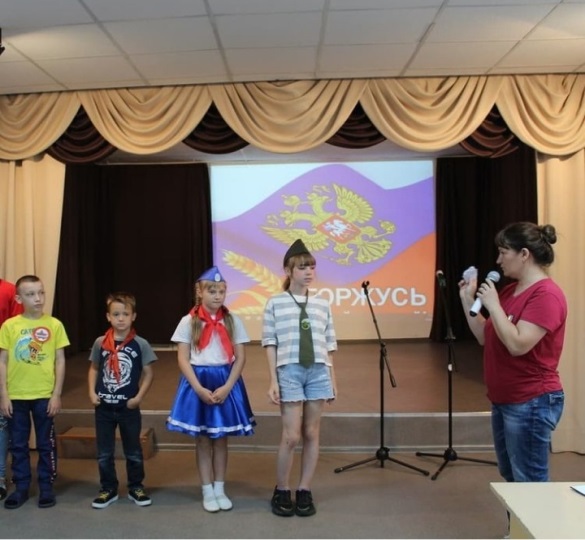 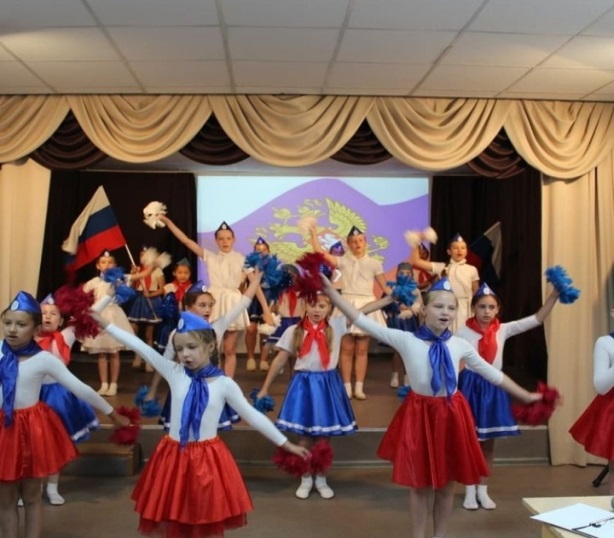 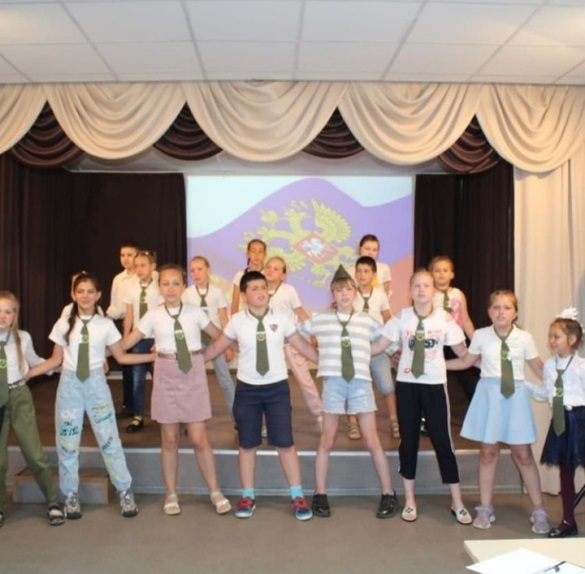 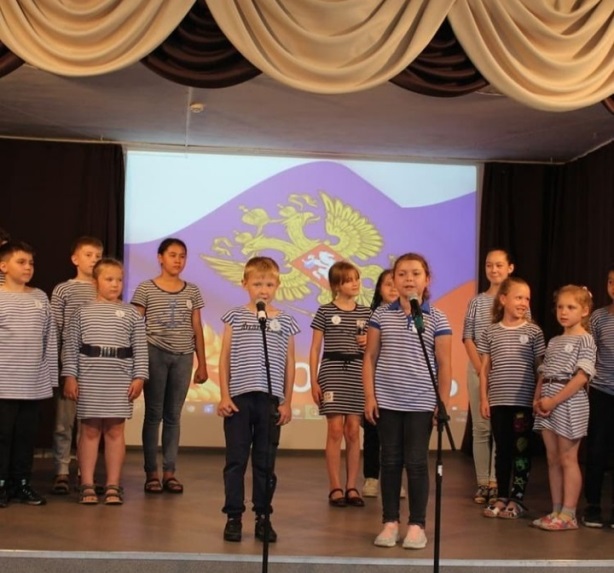 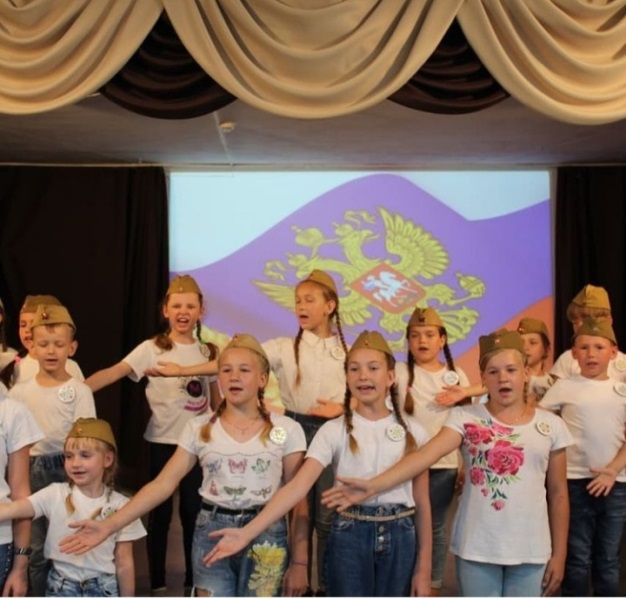 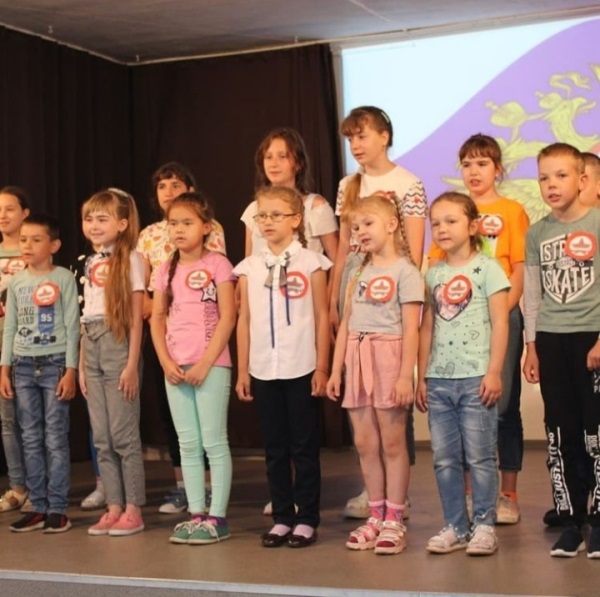 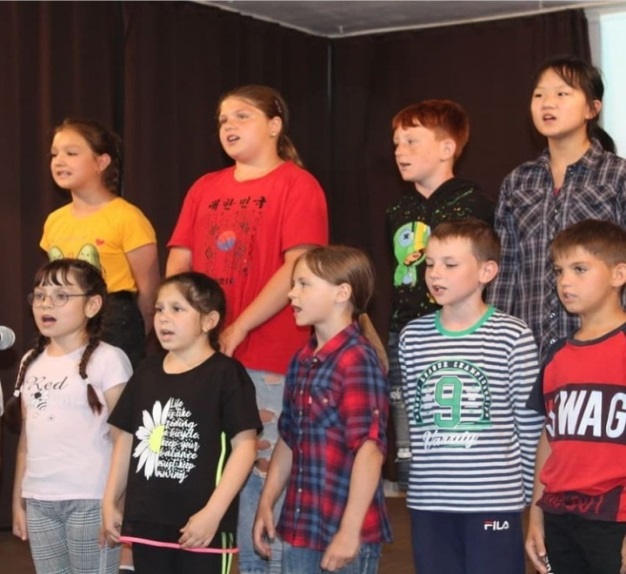 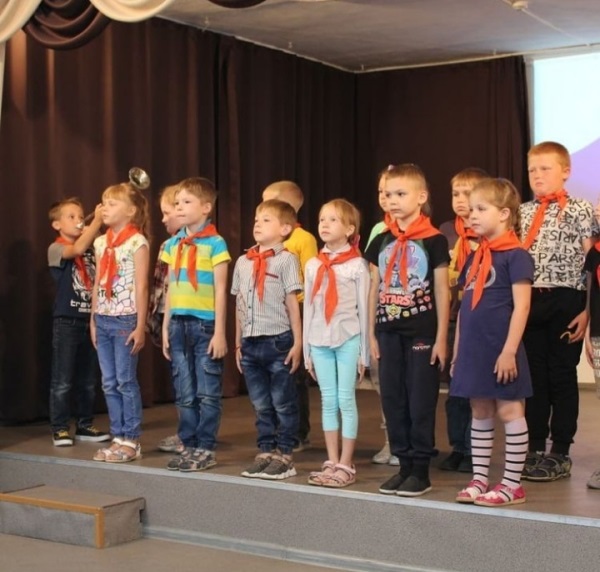 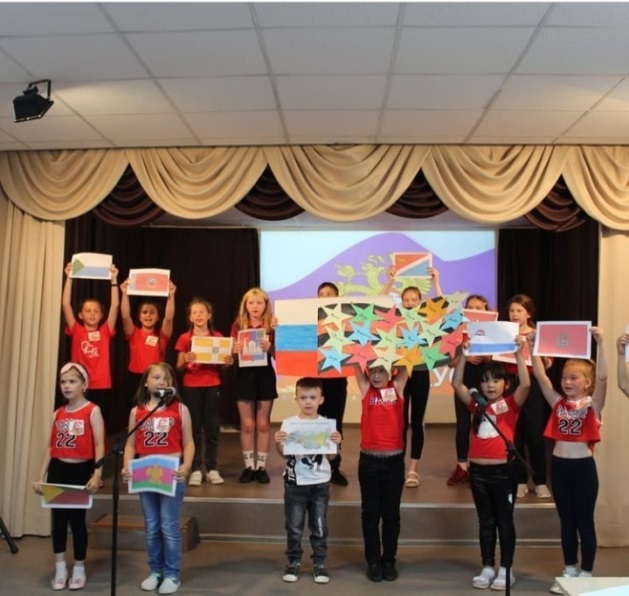 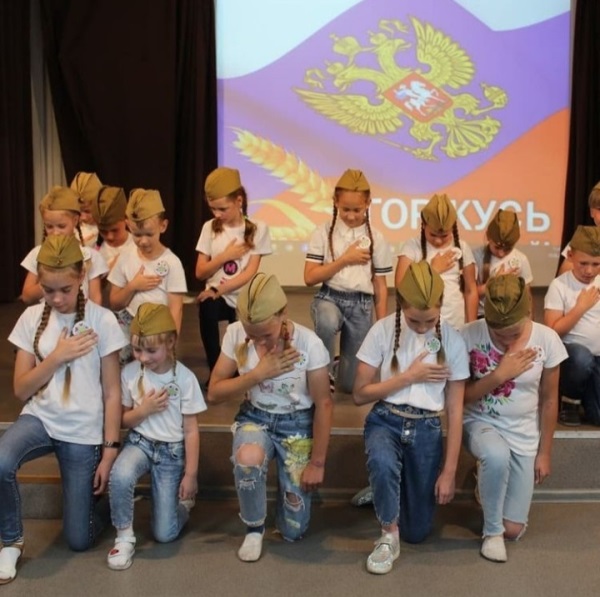 